Opakování učiva 5.ročníku5. Sčítání a odčítání přirozených číselPři procvičování sčítání a odčítání přirozených čísel volte postup dle svých možností – pod sebou nebo vedle sebe . Používejte i mezivýsledky.Vypočítejte: 341 + 59 + 572 + 88 =982 – 59 – 128 -15 =12 832 + 6 565 + 800 + 7=3 625 + 987 – 138 =2. Vypočítejte:a) (1 264 – 159) + 2 003 =b) 2 604 – (37 + 73) + 14 + 26c) (6 805 – 213) + 776 =d) 9 802 – 567 – 108 =3. Vypočítejte hodnotu součtu x + 3 086, je-li:x = 784x = 1 914x = 25 3574. Vyjádřete hodnotu rozdílu y – 506, je-li:	a) y = 2 032	b) y = 506c) y = 12 0005. Vypočítejte hodnotu výrazu [x – (y + 29)] pro x = 139 a y = 50. Návod: za písmenka dosaďte čísla a spočítejte.6. Určete chybějící číslice nahrazené v zápisech sčítání a odčítání hvězdičkami (*). Správnost si ověřte. 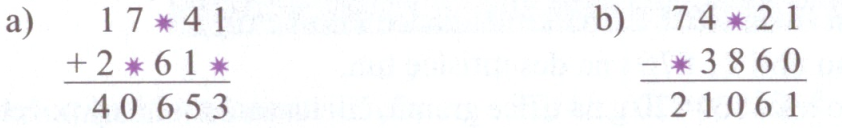 7. Mezi některé číslice nalevo od rovnítka v zápise 3 4 5 6 7 = 16 napište 3 znaky odčítání (-) tak, aby vzniklá rovnost byla pravdivá:8. Do prázdných políček doplňte vždy jednu číslici  tak, aby platily vyznačené početní operace.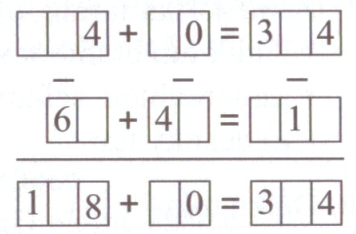 (ve vodorovném i svislém směru!!!) 9. Řešte slovní úlohu a snažte se o přehledný zápis. Nezapomeňte na odpověď!!!Vzdálenost mezi dvěma parkovišti A, B u obchodních domů se rovná 230 km. Z parkoviště A vyjela Octavia na dálnici a jela po ní směrem k parkovišti B. Současně  s ní z parkoviště B vyjel Peugeot a jel po téže dálnici směrem k parkovišti A. Než se oba automobily míjely, překonal Peugeot vzdálenost 122 km. Určete vzdálenost, kterou ujela Octavia.10. Řešte slovní úlohu a snažte se o přehledný zápis. Nezapomeňte na odpověď!!!Při terénních závodech v Dakaru překonal závodník s nákladním automobilem v pondělí 340 km, což bylo o 65 km více než v úterý. Kolik km závodní trati překonal závodník za oba dny dohromady?11. Řešte slovní úlohu a snažte se o přehledný zápis. Nezapomeňte na odpověď!!!Do každého ze dvou sáčků nasypal zahradník semena okurek stejné hmotnosti. Pak zjistil, že do prvního sáčku nasypal 65 semen. Když z něj po setí odebral 27 semen, zůstalo mu v něm o 25 semen méně, než jich původně bylo v druhém sáčku. Kolik semen bylove druhém sáčku,na začátku v obou sáčcích dohromady?